                                 от ____ июля  2018 года         № _______Об  утверждении административного регламентапо осуществлению муниципального жилищного контроля.В целях организации и осуществления муниципального жилищного контроля  на территории   муниципального образования «Турочакский район», в соответствии с Конституцией Российской Федерации, Жилищным кодексом Российской Федерации, Федеральным законом от 26.12.2008 № 294-ФЗ «О защите прав юридических лиц и индивидуальных предпринимателей при осуществлении государственного контроля (надзора) и муниципального контроля», Федеральным законом от 06.10.2003 № 131-ФЗ «Об общих принципах организации местного самоуправления в Российской Федерации», Уставом  муниципального образования «Турочакский район»ПОСТАНОВЛЯЮ:Утвердить прилагаемый административный регламент  по осуществлению  муниципального жилищного контроля  на территории  муниципального образования «Турочакский район».Признать утратившими силу: постановление Администрации муниципального образования «Турочакский район» Республики Алтай от 17 марта 2015 года №111 «Об утверждении административного регламента по осуществлению муниципального жилищного контроля»;постановления Администрации муниципального образования «Турочакский район» Республики Алтай от 8 июня 2018 года №304 «О внесении изменений в постановление главы Администрации муниципального образования «Турочакский район» от 17 марта 2015 года №111 « Об утверждении административного регламента по осуществлению муниципального жилищного контроля».Настоящее постановление вступает в силу со дня его официального опубликования;Глава Администрации муниципального образования «Турочакский район»                                                    В.В.Сарайкин                                                                                 Утвержден Постановлением главы Администрации муниципального образования «Турочакский район»от «      » июля 2018 года  № АДМИНИСТРАТИВНЫЙ РЕГЛАМЕНТ ПО ОСУЩЕСТВЛЕНИЮ МУНИЦИПАЛЬНОГО ЖИЛИЩНОГО КОНТРОЛЯ   НА ТЕРРИТОРИИ МУНИЦИПАЛЬНОГО ОБРАЗОВАНИЯ «ТУРОЧАКСКИЙ РАЙОН»1. Общие положения1. Вид муниципального контроля1. Муниципальный жилищный контроль осуществляется в отношении муниципального жилищного фонда, находящегося в муниципальной собственности муниципального образования «Турочакский район» (далее - муниципальный контроль).2. Наименование органа муниципального контроля2. Органом, осуществляющим муниципальный контроль, является Администрация муниципального образования «Турочакский район». Непосредственно муниципальный контроль от имени Администрации муниципального образования «Турочакский район» осуществляет уполномоченное должностное лицо (далее – уполномоченное должностное лицо).3. Исчерпывающий перечень нормативных правовых актов,непосредственно регулирующих осуществление муниципальногоконтроля, с указанием реквизитов нормативных правовых актов3. Муниципальный контроль осуществляется в соответствии с:а) Гражданским кодексом Российской Федерации;б) Жилищным кодексом Российской Федерации;в) Федеральным законом от 29 декабря 2004 года N 189-ФЗ "О введении в действие Жилищного кодекса Российской Федерации";г) Федеральным законом от 6 октября 2003 года N 131-ФЗ "Об общих принципах организации местного самоуправления в Российской Федерации";д) Федеральным законом от 2 мая 2006 года N 59-ФЗ "О порядке рассмотрения обращений граждан Российской Федерации";е) Федеральным законом от 26 декабря 2008 года N 294-ФЗ "О защите прав юридических лиц и индивидуальных предпринимателей при осуществлении государственного контроля (надзора) и муниципального контроля" (далее - ФЗ от 26.12.2008 N 294-ФЗ);ж) постановлением Правительства Российской Федерации от 13 августа 2006 года N 491 "Об утверждении Правил содержания общего имущества в многоквартирном доме и правил изменения размера платы за содержание жилого помещения в случае оказания услуг и выполнения работ по управлению, содержанию и ремонту общего имущества в многоквартирном доме ненадлежащего качества и (или) с перерывами, превышающими установленную продолжительность";з) постановлением Правительства Российской Федерации от 6 мая 2011 года N 354 "О предоставлении коммунальных услуг собственникам и пользователям помещений в многоквартирных домах и жилых домов";и) приказом Министерства экономического развития Российской Федерации от 30 апреля 2009 года N 141 "О реализации положений Федерального закона "О защите прав юридических лиц и индивидуальных предпринимателей при осуществлении государственного контроля (надзора) и муниципального контроля".4. Предмет муниципального контроля4. Предметом муниципального жилищного контроля является соблюдение юридическими лицами, индивидуальными предпринимателями и гражданами обязательных требований, установленных в отношении муниципального жилищного фонда федеральными законами и законами Республики Алтай в области жилищных отношений, а также принятыми в соответствии с ними муниципальными правовыми актами муниципального образования «Турочакский район», в том числе требований:          к использованию жилого помещения по назначению;          к сохранности жилого помещения;
          к обеспечению надлежащего состояния жилого помещения;
          к порядку переустройства и перепланировки жилых помещений;
          к своевременности и полноте внесения платы за жилое помещение и коммунальные услуги.5. Права и обязанности должностных лиц при осуществлениимуниципального контроля5. При осуществлении мероприятий по муниципальному контролю уполномоченное должностное лицо, имеет право:а) запрашивать и получать на основании мотивированных письменных запросов от органов государственной власти, органов местного самоуправления, юридических лиц, индивидуальных предпринимателей и граждан информацию и документы, необходимые для проверки соблюдения обязательных требований;б) беспрепятственно по предъявлении служебного удостоверения и копии приказа (распоряжения) руководителя (заместителя руководителя) Уполномоченного должностного лица о назначении проверки посещать территорию и расположенные на ней многоквартирные дома, наемные дома социального использования, помещения общего пользования в многоквартирных домах; с согласия собственников помещений в многоквартирном доме посещать жилые помещения и проводить их обследования; проводить исследования, испытания, расследования, экспертизы и другие мероприятия по контролю, проверять соблюдение наймодателями жилых помещений в наемных домах социального использования обязательных требований к наймодателям и нанимателям жилых помещений в таких домах, к заключению и исполнению договоров найма жилых помещений жилищного фонда социального использования и договоров найма жилых помещений, соблюдение лицами, предусмотренными в соответствии с частью 2 статьи 91.18 Жилищного кодекса Российской Федерации, требований к представлению документов, подтверждающих сведения, необходимые для учета в муниципальном реестре наемных домов социального использования; проверять соответствие устава товарищества собственников жилья, жилищного, жилищно-строительного или иного специализированного потребительского кооператива, внесенных в устав такого товарищества или такого кооператива изменений требованиям законодательства Российской Федерации; по заявлениям собственников помещений в многоквартирном доме проверять правомерность принятия общим собранием собственников помещений в многоквартирном доме решения о создании товарищества собственников жилья, правомерность избрания общим собранием членов товарищества собственников жилья, жилищного, жилищно-строительного или иного специализированного потребительского кооператива правления товарищества собственников жилья, жилищного, жилищно-строительного или иного специализированного потребительского кооператива, правомерность избрания общим собранием членов товарищества собственников жилья или правлением товарищества собственников жилья председателя правления такого товарищества, правомерность избрания правлением жилищного, жилищно-строительного или иного специализированного потребительского кооператива председателя правления такого кооператива, правомерность принятия общим собранием собственников помещений в многоквартирном доме решения о выборе управляющей организации в целях заключения с ней договора управления многоквартирным домом в соответствии со статьей 162 Жилищного кодекса Российской Федерации, правомерность утверждения условий этого договора и его заключения, правомерность заключения с управляющей организацией договора оказания услуг и (или) выполнения работ по содержанию и ремонту общего имущества в многоквартирном доме, правомерность заключения с указанными в части 1 статьи 164 Жилищного кодекса Российской Федерации лицами договоров оказания услуг по содержанию и (или) выполнению работ по ремонту общего имущества в многоквартирном доме, правомерность утверждения условий данных договоров;в) выдавать предписания о прекращении нарушений обязательных требований, об устранении выявленных нарушений, о проведении мероприятий по обеспечению соблюдения обязательных требований, в том числе об устранении в шестимесячный срок со дня направления такого предписания несоответствия устава товарищества собственников жилья, жилищного, жилищно-строительного или иного специализированного потребительского кооператива, внесенных в устав изменений обязательным требованиям;г) в пределах своей компетенции составлять протоколы об административных правонарушениях, связанных с нарушениями обязательных требований, рассматривать дела об указанных административных правонарушениях и принимать меры по предотвращению таких нарушений;д) направлять в уполномоченные органы материалы, связанные с нарушениями обязательных требований, для решения вопросов о возбуждении уголовных дел по признакам преступлений.6. Уполномоченное должностное лицо при осуществлении муниципального контроля не вправе осуществлять действия, указанные в статье 15 ФЗ от 26.12.2008 N 294-ФЗ.7. Уполномоченное должностное лицо при осуществлении муниципального контроля обязано:а) своевременно и в полной мере исполнять предоставленные в соответствии с законодательством Российской Федерации полномочия по предупреждению, выявлению и пресечению нарушений обязательных требований и требований, установленных муниципальными правовыми актами;б) соблюдать законодательство Российской Федерации, права и законные интересы юридического лица, индивидуального предпринимателя, проверка которых проводится;в) проводить проверку на основании приказа (распоряжения) руководителя, заместителя руководителя Учреждения о ее проведении в соответствии с ее назначением;г)  проводить проверку только во время исполнения служебных обязанностей, выездную проверку только при предъявлении служебных удостоверений, копии приказа (распоряжения) руководителя, заместителя руководителя Учреждения и в случае, предусмотренном частью 5 статьи 10 ФЗ от 26.12.2008 N 294-ФЗ, копии документа о согласовании проведения проверки;д) не препятствовать руководителю, иному должностному лицу или уполномоченному представителю юридического лица, индивидуальному предпринимателю, его уполномоченному представителю присутствовать при проведении проверки и давать разъяснения по вопросам, относящимся к предмету проверки;е) предоставлять руководителю, иному должностному лицу или уполномоченному представителю юридического лица, индивидуальному предпринимателю, его уполномоченному представителю, присутствующим при проведении проверки, информацию и документы, относящиеся к предмету проверки;ж) знакомить руководителя, иного должностного лица или уполномоченного представителя юридического лица, индивидуального предпринимателя, его уполномоченного представителя с результатами проверки;з) знакомить руководителя, иное должностное лицо или уполномоченного представителя юридического лица, индивидуального предпринимателя, его уполномоченного представителя с документами и (или) информацией, полученными в рамках межведомственного информационного взаимодействия;и) учитывать при определении мер, принимаемых по фактам выявленных нарушений, соответствие указанных мер тяжести нарушений, их потенциальной опасности для жизни, здоровья людей, для животных, растений, окружающей среды, объектов культурного наследия (памятников истории и культуры) народов Российской Федерации, музейных предметов и музейных коллекций, включенных в состав Музейного фонда Российской Федерации, особо ценных, в том числе уникальных, документов Архивного фонда Российской Федерации, документов, имеющих особое историческое, научное, культурное значение, входящих в состав национального библиотечного фонда, безопасности государства, для возникновения чрезвычайных ситуаций природного и техногенного характера, а также не допускать необоснованное ограничение прав и законных интересов граждан, в том числе индивидуальных предпринимателей, юридических лиц;к) доказывать обоснованность своих действий при их обжаловании юридическими лицами, индивидуальными предпринимателями в порядке, установленном законодательством Российской Федерации;л) соблюдать сроки проведения проверки, установленные ФЗ от 26.12.2008 N 294-ФЗ;м) не требовать от юридического лица, индивидуального предпринимателя документы и иные сведения, представление которых не предусмотрено законодательством Российской Федерации;н) перед началом проведения выездной проверки по просьбе руководителя, иного должностного лица или уполномоченного представителя юридического лица, индивидуального предпринимателя, его уполномоченного представителя ознакомить их с положениями настоящего Административного регламента;о) осуществлять запись о проведенной проверке в журнале учета проверок в случае его наличия у юридического лица, индивидуального предпринимателя;п) в случае выявления при проведении проверки нарушений юридическим лицом, индивидуальным предпринимателем обязательных требований или требований, установленных муниципальными правовыми актами, в пределах полномочий, предусмотренных законодательством Российской Федерации:выдать предписание юридическому лицу, индивидуальному предпринимателю об устранении выявленных нарушений с указанием сроков их устранения и (или) о проведении мероприятий по предотвращению причинения вреда жизни, здоровью людей, вреда животным, растениям, окружающей среде, объектам культурного наследия (памятникам истории и культуры) народов Российской Федерации, музейным предметам и музейным коллекциям, включенным в состав Музейного фонда Российской Федерации, особо ценным, в том числе уникальным, документам Архивного фонда Российской Федерации, документам, имеющим особое историческое, научное, культурное значение, входящим в состав национального библиотечного фонда, безопасности государства, имуществу физических и юридических лиц, государственному или муниципальному имуществу, предупреждению возникновения чрезвычайных ситуаций природного и техногенного характера, а также других мероприятий, предусмотренных федеральными законами;принять меры по контролю за устранением выявленных нарушений, их предупреждению, предотвращению возможного причинения вреда жизни, здоровью граждан, вреда животным, растениям, окружающей среде, объектам культурного наследия (памятникам истории и культуры) народов Российской Федерации, музейным предметам и музейным коллекциям, включенным в состав Музейного фонда Российской Федерации, особо ценным, в том числе уникальным, документам Архивного фонда Российской Федерации, документам, имеющим особое историческое, научное, культурное значение, входящим в состав национального библиотечного фонда, обеспечению безопасности государства, предупреждению возникновения чрезвычайных ситуаций природного и техногенного характера, а также меры по привлечению лиц, допустивших выявленные нарушения, к ответственности;р) в случае, если при проведении проверки установлено, что деятельность юридического лица, его филиала, представительства, структурного подразделения, индивидуального предпринимателя, эксплуатация ими зданий, строений, сооружений, помещений, оборудования, подобных объектов, транспортных средств, производимые и реализуемые ими товары (выполняемые работы, предоставляемые услуги) представляют непосредственную угрозу причинения вреда жизни, здоровью граждан, вреда животным, растениям, окружающей среде, объектам культурного наследия (памятникам истории и культуры) народов Российской Федерации, музейным предметам и музейным коллекциям, включенным в состав Музейного фонда Российской Федерации, особо ценным, в том числе уникальным, документам Архивного фонда Российской Федерации, документам, имеющим особое историческое, научное, культурное значение, входящим в состав национального библиотечного фонда, безопасности государства, возникновения чрезвычайных ситуаций природного и техногенного характера или такой вред причинен, уполномоченное должностное лицо обязано незамедлительно принять меры по недопущению причинения вреда или прекращению его причинения вплоть до временного запрета деятельности юридического лица, его филиала, представительства, структурного подразделения, индивидуального предпринимателя в порядке, установленном Кодексом Российской Федерации об административных правонарушениях, отзыва продукции, представляющей опасность для жизни, здоровья граждан и для окружающей среды, из оборота и довести до сведения граждан, а также других юридических лиц, индивидуальных предпринимателей любым доступным способом информацию о наличии угрозы причинения вреда и способах его предотвращения.6. Права и обязанности лиц, в отношении которых8. Лицами, в отношении которых осуществляется муниципальный контроль в рамках настоящего Административного регламента, являются юридические лица, индивидуальные предприниматели и граждане обязательных требований, на которых при осуществлении их деятельности возложены обязанности по исполнению обязательных требований (далее - проверяемое лицо, субъект проверки).9. Руководитель, иное должностное лицо или уполномоченный представитель юридического лица, индивидуальный предприниматель, его уполномоченный представитель при проведении проверки имеют право:а) непосредственно присутствовать при проведении проверки, давать объяснения по вопросам, относящимся к предмету проверки;б) получать от Учреждения, их должностных лиц информацию, которая относится к предмету проверки и предоставление которой предусмотрено ФЗ от 26.12.2008 N 294-ФЗ;в) знакомиться с документами и (или) информацией, полученными Уполномоченным должностным лицом в рамках межведомственного информационного взаимодействия от иных государственных органов, органов местного самоуправления либо подведомственных государственным органам или органам местного самоуправления организаций, в распоряжении которых находятся эти документы и (или) информация;г) представлять документы и (или) информацию, запрашиваемые в рамках межведомственного информационного взаимодействия, уполномоченному должностному лицу по собственной инициативе;д) знакомиться с результатами проверки и указывать в акте проверки о своем ознакомлении с результатами проверки, согласии или несогласии с ними, а также с отдельными действиями Уполномоченного должностного лица;е) обжаловать действия (бездействие) должностных лиц Учреждения, повлекшие за собой нарушение прав юридического лица, индивидуального предпринимателя при проведении проверки, в административном и (или) судебном порядке в соответствии с законодательством Российской Федерации;ж) привлекать Уполномоченного при Президенте Российской Федерации по защите прав предпринимателей либо уполномоченного по защите прав предпринимателей в Республике Алтай к участию в проверке;з) на возмещение вреда, причиненного проверяемому юридическому лицу, проверяемому индивидуальному предпринимателю при осуществлении муниципального контроля, включая упущенную выгоду (неполученный доход).10. При проведении проверок юридические лица обязаны обеспечить присутствие руководителей, иных должностных лиц или уполномоченных представителей юридических лиц; индивидуальные предприниматели обязаны присутствовать или обеспечить присутствие уполномоченных представителей, ответственных за организацию и проведение мероприятий по выполнению обязательных требований и требований, установленных муниципальными правовыми актами.Юридические лица, их руководители, иные должностные лица или уполномоченные представители юридических лиц, индивидуальные предприниматели, их уполномоченные представители, допустившие нарушение ФЗ от 26.12.2008 N 294-ФЗ, необоснованно препятствующие проведению проверок, уклоняющиеся от проведения проверок и (или) не исполняющие в установленный срок предписаний Учреждения об устранении выявленных нарушений обязательных требований или требований, установленных муниципальными правовыми актами, несут ответственность в соответствии с законодательством Российской Федерации.11. Проверяемое лицо вправе вести журнал учета проверок по типовой форме, утвержденной приказом Министерства экономического развития Российской Федерации от 30 апреля 2009 года N 141 "О реализации положений Федерального закона "О защите прав юридических лиц и индивидуальных предпринимателей при осуществлении государственного контроля (надзора) и муниципального контроля".7. Описание результата муниципального контроля12. Результатом осуществления муниципального контроля являются проведенные должностными лицами Учреждения мероприятия по контролю за соблюдением обязательных требований в целях выявления, пресечения нарушений обязательных требований и (или) устранения выявленных нарушений и их последствий и реализации мер по предупреждению аналогичных правонарушений.Юридическим фактом, которым заканчивается осуществление муниципального контроля в отношении конкретного проверяемого лица, является вручение (направление заказным почтовым отправлением с уведомлением о вручении в случаях, установленных ФЗ от 26.12.2008 N 294-ФЗ) должностным лицом Учреждения руководителю, иному должностному лицу или уполномоченному представителю юридического лица, индивидуальному предпринимателю, его уполномоченному представителю акта проверки установленной формы и принятие по результатам проверки мер, предусмотренных законодательством Российской Федерации, в случае выявления нарушений обязательных требований, неисполнения предписаний Учреждения.В случае выявления нарушений результатом исполнения муниципального контроля также являются:а) предписание об устранении выявленных нарушений требований жилищного законодательства Российской Федерации (далее - Предписание) по форме согласно приложению N 1 к настоящему Административному регламенту;б) направление материалов по фактам выявленных нарушений в иные уполномоченные органы для рассмотрения по существу и принятия установленных законодательством мер.II. Требования к порядку осуществления муниципального контроля8. Порядок информирования о правилах осуществлениямуниципального контроля          13. Информирование юридических лиц, индивидуальных предпринимателей о порядке осуществления муниципального контроля обеспечивается специалистами Учреждения.          14. Основными требованиями к информированию о порядке осуществления муниципального контроля являются достоверность предоставляемой информации, четкость в изложении информации, полнота и оперативность информирования.          15. Органом местного самоуправления, уполномоченным на осуществление мероприятий по муниципальному контролю, является Администрация района.Место нахождения органа: 649140 Республика Алтай, Турочакский район, с. Турочак, ул. Советская, д.77Почтовый адрес:  649140 Республика Алтай, Турочакский район, с. Турочак, ул. Советская, д.77телефон (38843) 22401;График работы органа муниципального контроля:  с 8.00 час. до 16.00 час.Перерыв на обед с 13.00 час до 14.00 час., выходной: суббота, воскресенье.Электронный адрес для направления в орган электронных обращений по вопросам исполнения муниципальной функции: Admn_turochak@mail.ru;16. Информация о месте нахождения, графике работы Учреждения, порядке осуществления муниципального контроля размещается на официальном портале муниципального образования в сети "Интернет" (www.turochak-altai.ru).17. На официальном сайте района размещается следующая информация:а) ежегодный план проведения плановых проверок - в течение 5-ти рабочих дней со дня его утверждения;б) сведения о результатах согласования с органами прокуратуры плановых и внеплановых проверок (если такое согласование предусмотрено законодательством Российской Федерации);в) сведения о результатах плановых и внеплановых проверок - в течение 5-ти рабочих дней со дня окончания проведения проверок;г) актуальные редакции текстов нормативных правовых актов, в которых установлены обязательные требования, - в течение 5-ти рабочих дней со дня вступления в действие нормативных правовых актов и внесенных в них изменений. При внесении изменений в указанные нормативные правовые акты указываются реквизиты актов, которые вносят соответствующие изменения;д) ежегодные доклады об осуществлении муниципального контроля и об эффективности такого контроля - в течение первого квартала текущего года;е) тексты рекомендаций и информация, содействующие выполнению обязательных требований.18. Предоставление заинтересованным лицам информации, разъяснений по вопросам осуществления муниципального контроля может осуществляться посредством:а) электронной почты: Admn_turochak@mail.ruб) по телефону (38843) 22401в) по адресу: Республика Алтай, Турочакский район, с. Турочак, ул. Советская, д.7719. Информация по вопросам осуществления муниципального контроля, о ходе осуществления муниципального контроля предоставляется заинтересованным лицам в устной (лично или по телефону) или письменной форме, в том числе в электронной форме.При ответах по телефону должностные лица Учреждения подробно, со ссылками на соответствующие нормативные правовые акты, информируют обратившихся по интересующим их вопросам. Ответ на телефонный звонок должен содержать информацию о фамилии, имени, отчестве и должности принявшего телефонный звонок.20. При обращении за информацией заинтересованного лица лично должностные лица Учреждения обязаны принять его в соответствии с графиком работы. Продолжительность приема при личном обращении - 15-ть минут. Время ожидания в очереди при личном обращении не должно превышать 15-ти минут.21. Если для подготовки ответа на устное обращение требуется более 15-ти минут, должностное лицо Учреждения, осуществляющее устное информирование, предлагает заинтересованному лицу назначить другое удобное для него время для устного информирования либо направить ему письменный ответ посредством почтового отправления либо в электронной форме.22. Письменное информирование заинтересованного лица осуществляется при получении от него письменного обращения лично или посредством почтового отправления, обращения в электронной форме о предоставлении информации по вопросам осуществления муниципального контроля, сведений о ходе осуществления муниципального контроля. Письменное обращение регистрируется в день поступления к Уполномоченному должностному лицу.23. При обращении за информацией в письменной форме посредством почтового отправления ответ направляется в виде почтового отправления в адрес заинтересованного лица в течение 30-ти дней со дня регистрации обращения.24. При обращении за информацией по электронной почте ответ направляется по адресу электронной почты, указанному в обращении, в течение 30-ти дней со дня регистрации обращения.25. При направлении запроса государственным органам, другим органам местного самоуправления и иным должностным лицам для получения необходимых для рассмотрения обращения документов и материалов, руководитель Учреждения вправе продлить срок рассмотрения обращения не более чем на 30-ть дней, уведомив заинтересованное лицо о продлении срока рассмотрения.26. Ответ направляется по окончании рассмотрения обращения или заявления по существу обращения в письменной форме по почтовому адресу, указанному в обращении или заявлении, а при получении заявления в форме электронного документа - в форме электронного документа по адресу электронной почты, указанному в обращении. К ответу прилагаются копии выданных предписаний и другие документы, предусмотренные настоящим Административным регламентом.27. Если в письменном обращении не указано наименование юридического лица (фамилия заинтересованного лица), направившего обращение, или почтовый адрес, по которому должен быть направлен ответ, ответ на обращение не дается.28. В случае, если текст письменного обращения не поддается прочтению, ответ на обращение не дается и оно не подлежит направлению на рассмотрение в орган местного самоуправления или должностному лицу в соответствии с их компетенцией, о чем в течение 7-ми дней со дня регистрации обращения сообщается лицу, направившему обращение, если его фамилия и почтовый адрес поддаются прочтению.29. Если в тексте письменного обращения содержится вопрос, на который заявителю неоднократно давались ответы в письменной форме по существу в связи с ранее направленными обращениями, и при этом в обращении не приводятся новые доводы или обстоятельства, руководитель Учреждения вправе принять решение о безосновательности очередного обращения и прекращении переписки с заявителем по данному вопросу при условии, что указанное обращение и ранее направляемые обращения направлялись Уполномоченному должностному лицу. О данном решении уведомляется заявитель, направивший обращение.9. Срок осуществления муниципального контроля30. Срок проведения каждой из проверок, предусмотренных статьями 11 и 12 ФЗ от 26.12.2008 N 294-ФЗ, при осуществлении муниципального контроля не может превышать 20-ть рабочих дней.31. В отношении одного субъекта малого предпринимательства общий срок проведения плановых выездных проверок не может превышать пятидесяти часов для малого предприятия и пятнадцати часов для микропредприятия в год.32. В случае необходимости при проведении проверки, указанной в пункте 31 настоящего Административного регламента, получения документов и (или) информации в рамках межведомственного информационного взаимодействия проведение проверки может быть приостановлено руководителем (заместителем руководителя) Учреждения на срок, необходимый для осуществления межведомственного информационного взаимодействия, но не более чем на 10-ть рабочих дней. Повторное приостановление проведения проверки не допускается.На период действия срока приостановления проведения проверки приостанавливаются связанные с указанной проверкой действия Учреждения на территории, в зданиях, строениях, сооружениях, помещениях, на иных объектах субъекта малого предпринимательства.33. В исключительных случаях, связанных с необходимостью проведения сложных и (или) длительных исследований, испытаний, специальных экспертиз и расследований на основании мотивированных предложений должностных лиц Учреждения, проводящих выездную плановую проверку, срок проведения выездной плановой проверки может быть продлен руководителем Учреждения, но не более чем на 20-ть рабочих дней, в отношении малых предприятий не более чем на пятьдесят часов, микропредприятий не более чем на пятнадцать часов.Срок проведения каждой из предусмотренных статьями 11 и 12 ФЗ от 26.12.2008 N 294-ФЗ проверок в отношении юридического лица, которое осуществляет свою деятельность на территориях нескольких субъектов Российской Федерации, устанавливается отдельно по каждому филиалу, представительству, обособленному структурному подразделению юридического лица, при этом общий срок проведения проверки не может превышать 60-т рабочих дней.III. Состав, последовательность и сроки выполненияадминистративных процедур (действий),требования к порядку их выполнения34. Осуществление муниципального контроля предусматривает выполнение следующих административных процедур:а) подготовка и утверждение ежегодного плана проведения плановых проверок;б) принятие решения о проведении проверки и подготовка к проведению проверки;в) проведение проверки и составление акта проверки;г) принятие мер при выявлении нарушений в деятельности субъекта проверки;д) организация и проведение мероприятий, направленных на профилактику нарушений обязательных требований.Блок-схема осуществления муниципального контроля представлена в приложении N 2 к настоящему Административному регламенту.Блок-схема организации и проведения мероприятий, направленных на профилактику нарушений обязательных требований, представлена в приложении N 3 к настоящему Административному регламенту.10. Подготовка и утверждение ежегодного плана проведенияплановых проверок35. Основанием для начала административной процедуры по подготовке и утверждению ежегодного плана проведения плановых проверок является требование ФЗ от 26.12.2008 N 294-ФЗ.36. Основанием для включения плановой проверки в ежегодный план проведения плановых проверок является истечение одного года со дня:а) начала осуществления юридическим лицом, индивидуальным предпринимателем деятельности по управлению многоквартирными домами и деятельности по оказанию услуг и (или) выполнению работ по содержанию и ремонту общего имущества в многоквартирных домах в соответствии с представленным в орган государственного жилищного надзора уведомлением о начале указанной деятельности;б) постановки на учет в муниципальном реестре наемных домов социального использования первого наемного дома социального использования, наймодателем жилых помещений в котором является лицо, деятельность которого подлежит проверке;в) окончания проведения последней плановой проверки юридического лица, индивидуального предпринимателя;г) установления или изменения нормативов потребления коммунальных ресурсов (коммунальных услуг).37. Проект ежегодного плана проведения плановых проверок юридических лиц, индивидуальных предпринимателей разрабатывается должностным лицом Учреждения по типовой форме ежегодного плана проведения плановых проверок юридических лиц и индивидуальных предпринимателей, установленной постановлением Правительства Российской Федерации от 30 июня 2010 года N 489.Подготовленный проект ежегодного плана проведения плановых проверок юридических лиц и индивидуальных предпринимателей согласовывается с лицами, осуществляющими на территории муниципального образования иные виды муниципального контроля, и до 1 сентября года, предшествующего году проведения плановых проверок, направляется ответственным должностным лицом Администрации муниципального образования «Турочакский район» в Прокуратуру Турочакского района.Уполномоченное должностное лицо и лица, осуществляющие на территории муниципального образования иные виды муниципального контроля, рассматривают поступившие предложения Прокуратуры Турочакского района и по итогам их рассмотрения до 1 ноября года, предшествующего году проведения плановых проверок, Администрация муниципального образования «Турочакский район» издает распоряжение об утверждении ежегодного плана проведения плановых проверок юридических лиц и индивидуальных предпринимателей и направляет его в Прокуратуру Турочакского района.38. Ежегодный план проведения плановых проверок юридических лиц и индивидуальных предпринимателей доводится до сведения заинтересованных лиц посредством его размещения на официальном портале муниципального образования в сети "Интернет".39. Результатом административной процедуры по подготовке и утверждению ежегодного плана проведения плановых проверок является распоряжение Администрации муниципального образования «Турочакский район» об утверждении ежегодного плана проведения плановых проверок юридических лиц и индивидуальных предпринимателей и план проведения проверок, размещенный на официальном портале муниципального образования в сети "Интернет".40. Срок административной процедуры по подготовке и утверждению ежегодного плана проведения плановых проверок юридических лиц и индивидуальных предпринимателей - до 1 ноября года, предшествующего году проведения плановых проверок.11. Принятие решения о проведении проверки и подготовкак проведению проверки41. Основанием для начала административной процедуры по принятию решения о проведении плановой проверки и подготовке к проведению проверки является ежегодный план проведения плановых проверок юридических лиц и индивидуальных предпринимателей.42. Основанием для начала административной процедуры по принятию решения о проведении внеплановой проверки и подготовке к проведению внеплановой проверки является:а) истечение срока исполнения юридическим лицом, индивидуальным предпринимателем ранее выданного предписания об устранении выявленного нарушения обязательных требований и (или) требований, установленных муниципальными правовыми актами;б) поступление в орган муниципального контроля заявления от юридического лица или индивидуального предпринимателя о предоставлении правового статуса, специального разрешения (лицензии) на право осуществления отдельных видов деятельности или разрешения (согласования) на осуществление иных юридически значимых действий, если проведение соответствующей внеплановой проверки юридического лица, индивидуального предпринимателя предусмотрено правилами предоставления правового статуса, специального разрешения (лицензии), выдачи разрешения (согласования);в) мотивированное представление должностного лица органа муниципального контроля по результатам анализа результатов мероприятий по контролю без взаимодействия с юридическими лицами, индивидуальными предпринимателями, рассмотрения или предварительной проверки поступивших в органы муниципального контроля обращений и заявлений граждан, в том числе индивидуальных предпринимателей, юридических лиц, информации от органов государственной власти, органов местного самоуправления, из средств массовой информации о следующих фактах:возникновение угрозы причинения вреда жизни, здоровью граждан, вреда животным, растениям, окружающей среде, объектам культурного наследия (памятникам истории и культуры) народов Российской Федерации, музейным предметам и музейным коллекциям, включенным в состав Музейного фонда Российской Федерации, особо ценным, в том числе уникальным, документам Архивного фонда Российской Федерации, документам, имеющим особое историческое, научное, культурное значение, входящим в состав национального библиотечного фонда, безопасности государства, а также угрозы чрезвычайных ситуаций природного и техногенного характера;причинение вреда жизни, здоровью граждан, вреда животным, растениям, окружающей среде, объектам культурного наследия (памятникам истории и культуры) народов Российской Федерации, музейным предметам и музейным коллекциям, включенным в состав Музейного фонда Российской Федерации, особо ценным, в том числе уникальным, документам Архивного фонда Российской Федерации, документам, имеющим особое историческое, научное, культурное значение, входящим в состав национального библиотечного фонда, безопасности государства, а также возникновение чрезвычайных ситуаций природного и техногенного характера;г) поступление, в частности посредством системы, в орган муниципального жилищного контроля обращений и заявлений граждан, в том числе индивидуальных предпринимателей, юридических лиц, информации от органов государственной власти, органов местного самоуправления, выявление органом муниципального жилищного контроля в системе информации о фактах нарушения требований правил предоставления, приостановки и ограничения предоставления коммунальных услуг собственникам и пользователям помещений в многоквартирных домах и жилых домах, требований к порядку создания товарищества собственников жилья, жилищного, жилищно-строительного или иного специализированного потребительского кооператива, уставу товарищества собственников жилья, жилищного, жилищно-строительного или иного специализированного потребительского кооператива и порядку внесения изменений в устав такого товарищества или такого кооператива, порядку принятия собственниками помещений в многоквартирном доме решения о выборе юридического лица независимо от организационно-правовой формы или индивидуального предпринимателя, осуществляющих деятельность по управлению многоквартирным домом, в целях заключения с управляющей организацией договора управления многоквартирным домом, решения о заключении с управляющей организацией договора оказания услуг и (или) выполнения работ по содержанию и ремонту общего имущества в многоквартирном доме, решения о заключении с указанными в части 1 статьи 164 Жилищного кодекса Российской Федерации лицами договоров оказания услуг по содержанию и (или) выполнению работ по ремонту общего имущества в многоквартирном доме, порядку утверждения условий этих договоров и их заключения, порядку содержания общего имущества собственников помещений в многоквартирном доме и осуществления текущего и капитального ремонта общего имущества в данном доме, о фактах нарушения управляющей организацией обязательств, предусмотренных частью 2 статьи 162 Жилищного кодекса Российской Федерации, о фактах нарушения в области применения предельных (максимальных) индексов изменения размера вносимой гражданами платы за коммунальные услуги, о фактах необоснованности размера установленного норматива потребления коммунальных ресурсов (коммунальных услуг), нарушения требований к составу нормативов потребления коммунальных ресурсов (коммунальных услуг), несоблюдения условий и методов установления нормативов потребления коммунальных ресурсов (коммунальных услуг), нарушения правил содержания общего имущества в многоквартирном доме и правил изменения размера платы за содержание жилого помещения, о фактах нарушения наймодателями жилых помещений в наемных домах социального использования обязательных требований к наймодателям и нанимателям жилых помещений в таких домах, к заключению и исполнению договоров найма жилых помещений жилищного фонда социального использования и договоров найма жилых помещений, о фактах нарушения органами местного самоуправления, ресурсоснабжающими организациями, лицами, осуществляющими деятельность по управлению многоквартирными домами, гражданами требований к порядку размещения информации в системе. Внеплановая проверка по указанным основаниям проводится без согласования с органами прокуратуры и без предварительного уведомления проверяемой организации о проведении внеплановой проверки.43. Обращения и заявления, не позволяющие установить лицо, обратившееся к Уполномоченному должностному лицу, а также обращения и заявления, не содержащие сведений о фактах, указанных в подпункте "в" пункта 42 настоящего Административного регламента, не могут служить основанием для проведения внеплановой проверки. В случае, если изложенная в обращении или заявлении информация может в соответствии с подпунктом "в" пункта 42 настоящего Административного регламента являться основанием для проведения внеплановой проверки, должностное лицо Учреждения при наличии у него обоснованных сомнений в авторстве обращения или заявления обязано принять разумные меры к установлению обратившегося лица. Обращения и заявления, направленные заявителем в форме электронных документов, могут служить основанием для проведения внеплановой проверки только при условии, что они были направлены заявителем с использованием средств информационно-коммуникационных технологий, предусматривающих обязательную авторизацию заявителя в единой системе идентификации и аутентификации.При рассмотрении обращений и заявлений, информации о фактах, указанных в пункте 42 настоящего Административного регламента, должны учитываться результаты рассмотрения ранее поступивших подобных обращений и заявлений, информации, а также результаты ранее проведенных мероприятий по контролю в отношении соответствующих юридических лиц, индивидуальных предпринимателей.При отсутствии достоверной информации о лице, допустившем нарушение обязательных требований, достаточных данных о нарушении обязательных требований либо о фактах, указанных в пункте 42 настоящего Административного регламента, уполномоченными должностными лицами Учреждения может быть проведена предварительная проверка поступившей информации. В ходе проведения предварительной проверки принимаются меры по запросу дополнительных сведений и материалов (в том числе в устном порядке) у лиц, направивших заявления и обращения, представивших информацию, проводится рассмотрение документов юридического лица, индивидуального предпринимателя, имеющихся в распоряжении Учреждения, при необходимости проводятся мероприятия по контролю, осуществляемые без взаимодействия с юридическими лицами, индивидуальными предпринимателями и без возложения на указанных лиц обязанности по представлению информации и исполнению требований Учреждения. В рамках предварительной проверки у юридического лица, индивидуального предпринимателя могут быть запрошены пояснения в отношении полученной информации, но представление таких пояснений и иных документов не является обязательным.По решению руководителя, заместителя руководителя Учреждения предварительная проверка, внеплановая проверка прекращаются, если после начала соответствующей проверки выявлена анонимность обращения или заявления, явившихся поводом для ее организации, либо установлены заведомо недостоверные сведения, содержащиеся в обращении или заявлении.44. Плановые и внеплановые проверки проводятся на основании приказа (распоряжения) руководителя, заместителя руководителя Учреждения о проведении проверки. 45. Подготовку к проведению проверки (плановой, внеплановой) осуществляет должностное лицо Учреждения, ответственное за организацию проведения проверки (далее - специалист, ответственный за организацию проверки).46. Не позднее 14-ти рабочих дней до дня проведения плановой проверки, указанной в ежегодном плане, специалист, ответственный за организацию проверки, осуществляет в течение 3-х рабочих дней подготовку проекта приказа о проведении проверки юридического лица, индивидуального предпринимателя в соответствии с типовой формой, утвержденной приказом Минэкономразвития РФ от 30 апреля 2009 года N 141, и передачу его на подпись руководителю (заместителю руководителя) Учреждения.47. Приказ (распоряжение) о проведении проверки подписывается руководителем (заместителем руководителя) Учреждения в течение 3-х рабочих дней со дня его передачи на подпись.48. О проведении плановой проверки юридическое лицо, индивидуальный предприниматель уведомляются Уполномоченным должностным лицом не позднее чем за три рабочих дня до начала ее проведения посредством направления копии приказа (распоряжения) о проведении проверки заказным почтовым отправлением с уведомлением о вручении и (или) посредством электронного документа, подписанного усиленной квалифицированной электронной подписью и направленного по адресу электронной почты юридического лица, индивидуального предпринимателя, если такой адрес содержится соответственно в едином государственном реестре юридических лиц, едином государственном реестре индивидуальных предпринимателей либо ранее был представлен юридическим лицом, индивидуальным предпринимателем Уполномоченному должностному лицу, или иным доступным способом.В случае проведения плановой проверки членов саморегулируемой организации Уполномоченное должностное лицо обязано уведомить саморегулируемую организацию в целях обеспечения возможности участия или присутствия ее представителя при проведении плановой проверки.В случае выявления нарушений членами саморегулируемой организации обязательных требований и требований, установленных муниципальными правовыми актами, должностные лица Учреждения при проведении плановой проверки таких членов саморегулируемой организации обязаны сообщить в саморегулируемую организацию о выявленных нарушениях в течение 5-ти рабочих дней со дня окончания проведения плановой проверки.49. Внеплановая выездная проверка по месту осуществления деятельности юридических лиц (их филиалов, представительств, обособленных структурных подразделений), индивидуальных предпринимателей осуществляется специалистом, ответственным за проведение проверки, по основанию, указанному в подпункте "в" пункта 42 настоящего Административного регламента, на основании приказа (распоряжения) о проведении проверки после согласования с органами прокуратуры по месту осуществления деятельности таких юридических лиц, индивидуальных предпринимателей.50. В день подписания приказа (распоряжения) о проведении внеплановой выездной проверки юридического лица, индивидуального предпринимателя специалист, ответственный за организацию проверки, в целях согласования ее проведения представляет либо направляет заказным почтовым отправлением с уведомлением о вручении или в форме электронного документа, подписанного усиленной квалифицированной электронной подписью, в орган прокуратуры по месту осуществления деятельности юридического лица, индивидуального предпринимателя заявление о согласовании проведения внеплановой выездной проверки по форме, установленной приказом Минэкономразвития РФ от 30 апреля 2009 года N 141. К этому заявлению прилагаются копия приказа (распоряжения) о проведении внеплановой выездной проверки и документы, которые содержат сведения, послужившие основанием ее проведения.51. При получении решения прокурора о согласовании проведения внеплановой выездной проверки юридического лица, индивидуального предпринимателя специалист, ответственный за организацию проверки, проводит мероприятия по ее подготовке.52. При получении решения прокурора об отказе в согласовании проведения внеплановой выездной проверки юридического лица, индивидуального предпринимателя специалистом, ответственным за организацию проверки, в течение одного дня осуществляется подготовка проекта приказа о признании утратившим силу приказа (распоряжения) о проведении проверки.53. Если основанием для проведения внеплановой выездной проверки юридических лиц, индивидуальных предпринимателей является поступление Уполномоченному должностному лицу обращений и заявлений граждан, юридических лиц, индивидуальных предпринимателей, информации о причинении вреда жизни, здоровью граждан, вреда животным, растениям, окружающей среде, объектам культурного наследия (памятникам истории и культуры) народов Российской Федерации, музейным предметам и музейным коллекциям, включенным в состав Музейного фонда Российской Федерации, особо ценным, в том числе уникальным, документам Архивного фонда Российской Федерации, документам, имеющим особое историческое, научное, культурное значение, входящим в состав национального библиотечного фонда, безопасности государства, а также возникновения чрезвычайных ситуаций природного и техногенного характера, обнаружение нарушений обязательных требований и требований, установленных муниципальными правовыми актами, в момент совершения таких нарушений в связи с необходимостью принятия неотложных мер Уполномоченное должностное лицу вправе приступить к внеплановой проверке незамедлительно с извещением органов прокуратуры в течение двадцати четырех часов о проведении мероприятий по муниципальному жилищному контролю посредством направления следующих документов:а) заявления о согласовании проведения проверки по форме, установленной приказом Минэкономразвития РФ от 30 апреля 2009 года N 141;б) копии приказа (распоряжения) о проведении внеплановой выездной проверки и документов, содержащих сведения, послужившие основанием для ее проведения.В этом случае прокурор или его заместитель принимает решение о согласовании проведения внеплановой выездной проверки в день поступления соответствующих документов.54. О проведении внеплановой выездной проверки, за исключением внеплановой выездной проверки, основания проведения которой указаны в подпункте "в" пункта 42 настоящего Административного регламента, субъект проверки уведомляется Уполномоченным должностном лицом не менее чем за двадцать четыре часа до начала ее проведения любым доступным способом, в том числе посредством электронного документа, подписанного усиленной квалифицированной электронной подписью и направленного по адресу электронной почты юридического лица, индивидуального предпринимателя, если такой адрес содержится соответственно в едином государственном реестре юридических лиц, едином государственном реестре индивидуальных предпринимателей либо ранее был представлен юридическим лицом, индивидуальным предпринимателем Уполномоченному должностному лицу.В случае, если в результате деятельности юридического лица, индивидуального предпринимателя причинен или причиняется вред жизни, здоровью граждан, вред животным, растениям, окружающей среде, объектам культурного наследия (памятникам истории и культуры) народов Российской Федерации, музейным предметам и музейным коллекциям, включенным в состав Музейного фонда Российской Федерации, особо ценным, в том числе уникальным, документам Архивного фонда Российской Федерации, документам, имеющим особое историческое, научное, культурное значение, входящим в состав национального библиотечного фонда, безопасности государства, а также возникли или могут возникнуть чрезвычайные ситуации природного и техногенного характера, предварительное уведомление юридических лиц, индивидуальных предпринимателей о начале проведения внеплановой выездной проверки не требуется.В случае проведения внеплановой выездной проверки членов саморегулируемой организации Уполномоченное должностное лицо обязано уведомить саморегулируемую организацию о проведении внеплановой выездной проверки в целях обеспечения возможности участия или присутствия ее представителя при проведении внеплановой выездной проверки.55. Срок административной процедуры по принятию решения о проведении проверки и подготовке к проведению проверки не может превышать 10-ти рабочих дней.56. Результатом административной процедуры по принятию решения о проведении проверки и подготовке к проведению проверки является уведомление проверяемого лица о начале проведения плановой или внеплановой проверки.Результат административной процедуры по принятию решения о проведении проверки и подготовке к проведению проверки фиксируется путем внесения в журнал регистрации исходящей корреспонденции Учреждения записи о направлении в адрес проверяемого лица копии приказа (распоряжения) о проведении проверки, либо путем подтверждения любым доступным способом вручения проверяемому лицу копии приказа (распоряжения) о проведении проверки, либо путем подтверждения любым доступным способом уведомления проверяемого лица о начале проведения внеплановой проверки.В случаях проведения плановой проверки или внеплановой выездной проверки юридического лица, индивидуального предпринимателя, являющегося членом саморегулируемой организации, результатом административной процедуры организации проведения проверки является издание приказа (распоряжения) о проведении проверки. В данном случае результат административной процедуры организации проведения проверки фиксируется путем регистрации в журнале регистрации приказов (распоряжений).12. Проведение проверки и составление акта проверки57. Основанием для начала административной процедуры по проведению проверки и составлению акта проверки является приказ (распоряжение) о проведении проверки. Плановая и внеплановая проверка проводятся в форме документарной проверки и (или) выездной проверки.Проверка проводится Уполномоченным должностным лицом, указанными в приказе (распоряжении) о проведении проверки.58. Документарная проверка (плановая, внеплановая) проводится по месту нахождения Учреждения.В процессе проведения документарной проверки должностным лицом Учреждения в первую очередь рассматриваются документы юридического лица, индивидуального предпринимателя, имеющиеся в распоряжении Учреждения, акты предыдущих проверок, материалы рассмотрения дел об административных правонарушениях и иные документы о результатах осуществленных в отношении этих юридического лица, индивидуального предпринимателя муниципального контроля.59. В случае, если достоверность сведений, содержащихся в документах, имеющихся в распоряжении Учреждения, вызывает обоснованные сомнения, либо эти сведения не позволяют оценить исполнение субъектом проверки обязательных требований или требований, установленных муниципальными правовыми актами по использованию муниципального жилищного фонда, находящегося в муниципальной собственности муниципального образования "Турочакский район", Уполномоченное должностное лицо направляет в адрес субъекта проверки мотивированный запрос с требованием представить иные необходимые для рассмотрения в ходе проведения документарной проверки документы. К запросу прилагается заверенная печатью копия приказа (распоряжения) руководителя (заместителя руководителя) о проведении документарной проверки.В течение 10-ти рабочих дней со дня получения мотивированного запроса субъекты проверок обязаны направить Уполномоченному должностному лицу указанные в запросе документы.Указанные в запросе документы представляются в виде копий, заверенных печатью (при ее наличии) и соответственно подписью индивидуального предпринимателя, его уполномоченного представителя, руководителя, иного должностного лица юридического лица. Юридическое лицо, индивидуальный предприниматель вправе представить указанные в запросе документы в форме электронных документов, подписанных усиленной квалифицированной электронной подписью.60. Если в ходе документарной проверки выявлены ошибки и (или) противоречия в представленных субъектом проверки документах либо несоответствие сведений, содержащихся в этих документах, сведениям, содержащимся в имеющихся в распоряжении Учреждения документах и (или) полученных в ходе проверки, информация об этом направляется субъекту проверки с требованием представить в течение 10-ти рабочих дней необходимые пояснения в письменной форме.Субъект проверки, представляющий Уполномоченному должностному лицу пояснения относительно выявленных ошибок и (или) противоречий в представленных документах либо относительно несоответствия указанных в абзаце первом настоящего пункта сведений, вправе представить дополнительно Уполномоченному должностному лицу документы, подтверждающие достоверность ранее представленных документов.Должностное лицо, которое проводит документарную проверку, обязано рассмотреть представленные руководителем или иным должностным лицом юридического лица, индивидуальным предпринимателем, его уполномоченным представителем пояснения и документы, подтверждающие достоверность ранее представленных документов.61. В случае, если после рассмотрения представленных пояснений и документов либо при отсутствии пояснений Уполномоченное должностное лицо установит признаки нарушения обязательных требований или требований, установленных муниципальными правовыми актами, по использованию муниципального жилищного фонда, находящегося в муниципальной собственности муниципального образования "Турочакский район", должностные лица Учреждения проводит выездную проверку. При проведении выездной проверки запрещается требовать от юридического лица, индивидуального предпринимателя представления документов и (или) информации, которые были представлены ими в ходе проведения документарной проверки.62. Выездная проверка (как плановая, так и внеплановая) проводится по месту нахождения юридического лица, месту осуществления деятельности индивидуального предпринимателя и (или) по месту фактического осуществления их деятельности.Выездная проверка проводится в случае, если при документарной проверке не представляется возможным:а) удостовериться в полноте и достоверности сведений, содержащихся в уведомлении, о начале осуществления отдельных видов предпринимательской деятельности и иных, имеющихся в распоряжении Учреждения, документах юридического лица, индивидуального предпринимателя;б) оценить соответствие деятельности юридического лица, индивидуального предпринимателя обязательным требованиям или требованиям, установленным муниципальными правовыми актами, без проведения соответствующего мероприятия по контролю.63. Выездная проверка начинается с предъявления служебного удостоверения должностными лицами Учреждения, обязательного ознакомления руководителя или иного должностного лица юридического лица, индивидуального предпринимателя, его уполномоченного представителя с приказом (распоряжением) о проведении проверки и с полномочиями проводящих выездную проверку лиц, а также с целями, задачами, основаниями проведения выездной проверки, видами и объемом мероприятий по контролю, составом экспертов, представителями экспертных организаций, привлекаемых к выездной проверке, со сроками и с условиями ее проведения.Заверенная печатью копия приказа (распоряжения) о проведении проверки вручается под роспись должностными лицами Учреждения, проводящими проверку, руководителю, иному должностному лицу или уполномоченному представителю юридического лица, индивидуальному предпринимателю, его уполномоченному представителю одновременно с предъявлением служебных удостоверений. По требованию подлежащих проверке лиц должностные лица Учреждения обязаны представить информацию об Учреждении, а также об экспертах, экспертных организациях в целях подтверждения своих полномочий.В случае, если проведение плановой или внеплановой выездной проверки оказалось невозможным в связи с отсутствием индивидуального предпринимателя, его уполномоченного представителя, руководителя или иного должностного лица юридического лица, либо в связи с фактическим неосуществлением деятельности юридическим лицом, индивидуальным предпринимателем, либо в связи с иными действиями (бездействием) индивидуального предпринимателя, его уполномоченного представителя, руководителя или иного должностного лица юридического лица, повлекшими невозможность проведения проверки, должностное лицо Учреждения составляет акт о невозможности проведения соответствующей проверки с указанием причин невозможности ее проведения. В этом случае Уполномоченное должностное лицо в течение 3-х месяцев со дня составления акта о невозможности проведения соответствующей проверки вправе принять решение о проведении в отношении таких юридического лица, индивидуального предпринимателя плановой или внеплановой выездной проверки без внесения плановой проверки в ежегодный план плановых проверок и без предварительного уведомления юридического лица, индивидуального предпринимателя.64. По результатам проверки, непосредственно после ее завершения, должностное лицо Учреждения составляет в двух экземплярах акт проверки органом муниципального контроля юридического лица, индивидуального предпринимателя по типовой форме, утвержденной приказом Минэкономразвития РФ от 30 апреля 2009 года N 141 (далее - акт проверки).65. Результаты проверки, содержащие информацию, составляющую государственную, коммерческую, служебную, иную тайну, оформляются с соблюдением требований, предусмотренных законодательством Российской Федерации.66. К акту проверки прилагаются протоколы отбора образцов продукции, проб обследования объектов окружающей среды и объектов производственной среды, протоколы или заключения проведенных исследований, испытаний и экспертиз, объяснения работников юридического лица, работников индивидуального предпринимателя, на которых возлагается ответственность за нарушение обязательных требований или требований, установленных муниципальными правовыми актами, предписания об устранении выявленных нарушений и иные связанные с результатами проверки документы или их копии (далее - документы и материалы).67. В день составления акта должностным лицом Учреждения по результатам проведения проверки в журнале учета проверок, находящемся у субъекта проверки, производится запись о проведенной проверке, содержащая сведения о наименовании Учреждения, датах начала и окончания проведения проверки, времени ее проведения, правовых основаниях, целях, задачах и предмете проверки, выявленных нарушениях и выданных предписаниях, а также указываются фамилии, имена, отчества и должности должностного лица или должностных лиц Учреждения, проводящих проверку, его или их подписи.При отсутствии журнала учета проверок у субъекта проверки в акте проверки делается соответствующая запись.68. Акт проверки вместе с прилагаемыми к нему документами и материалами регистрируется в журнале регистрации актов проверок Учреждения и представляется со служебной запиской руководителю Учреждения.69. Акт проверки оформляется непосредственно после ее завершения в 2-х экземплярах, один из которых с копиями приложений вручается руководителю, иному должностному лицу или уполномоченному представителю юридического лица, индивидуальному предпринимателю, его уполномоченному представителю под расписку об ознакомлении либо об отказе в ознакомлении с актом проверки. В случае отсутствия руководителя, иного должностного лица или уполномоченного представителя юридического лица, индивидуального предпринимателя, его уполномоченного представителя, а также в случае отказа проверяемого лица дать расписку об ознакомлении либо об отказе в ознакомлении с актом проверки акт направляется заказным почтовым отправлением с уведомлением о вручении, которое приобщается к экземпляру акта проверки, хранящемуся в деле Учреждения. При наличии согласия проверяемого лица на осуществление взаимодействия в электронной форме в рамках муниципального контроля акт проверки может быть направлен в форме электронного документа, подписанного усиленной квалифицированной электронной подписью лица, составившего данный акт, руководителю, иному должностному лицу или уполномоченному представителю юридического лица, индивидуальному предпринимателю, его уполномоченному представителю. При этом акт, направленный в форме электронного документа, подписанного усиленной квалифицированной электронной подписью лица, составившего данный акт, проверяемому лицу способом, обеспечивающим подтверждение получения указанного документа, считается полученным проверяемым лицом.В случае, если для составления акта проверки необходимо получить заключения по результатам проведенных исследований, испытаний, специальных расследований, экспертиз, акт проверки составляется в срок, не превышающий 3-х рабочих дней после завершения мероприятий по контролю, и вручается руководителю, иному должностному лицу или уполномоченному представителю юридического лица, индивидуальному предпринимателю, его уполномоченному представителю под расписку либо направляется заказным почтовым отправлением с уведомлением о вручении и (или) в форме электронного документа, подписанного усиленной квалифицированной электронной подписью лица, составившего данный акт (при условии согласия проверяемого лица на осуществление взаимодействия в электронной форме в рамках муниципального контроля), способом, обеспечивающим подтверждение получения указанного документа. При этом уведомление о вручении и (или) иное подтверждение получения указанного документа приобщаются к экземпляру акта проверки, хранящемуся в деле Учреждения.70. В случае, если для проведения внеплановой выездной проверки требуется согласование ее проведения с органом прокуратуры, копия акта проверки направляется в орган прокуратуры, которым принято решение о согласовании проведения проверки, в течение 5-ти рабочих дней со дня составления акта проверки.71. Субъект проверки в случае несогласия с фактами, выводами, предложениями, изложенными в акте проверки, либо с выданным предписанием об устранении выявленных нарушений в течение 15-ти дней с даты получения акта проверки вправе представить Уполномоченному должностному лицу в письменной форме возражения в отношении акта проверки и (или) выданного предписания об устранении выявленных нарушений в целом или его отдельных положений. При этом субъект проверки вправе приложить к таким возражениям документы, подтверждающие обоснованность таких возражений, или их заверенные копии либо в согласованный срок передать их Уполномоченному должностному лицу. Указанные документы могут быть направлены в форме электронных документов (пакета электронных документов), подписанных усиленной квалифицированной электронной подписью проверяемого лица.72. Результатом исполнения административной процедуры по проведению проверки и составлению акта проверки является акт проверки и вручение (направление) его субъекту проверки, а также направление копии акта проверки в орган прокуратуры (в случае, если для проведения внеплановой выездной проверки требуется согласование ее проведения с органом прокуратуры).73. Срок исполнения административной процедуры по проведению проверки и составлению акта проверки не может превышать 20-ти рабочих дней.В отношении одного субъекта малого предпринимательства общий срок проведения плановых выездных проверок не может превышать пятьдесят часов для малого предприятия и пятнадцать часов для микропредприятия в год.В исключительных случаях, связанных с необходимостью проведения сложных и (или) длительных исследований, испытаний, специальных экспертиз и расследований на основании мотивированных предложений должностных лиц Учреждения, проводящих выездную плановую проверку, срок проведения выездной плановой проверки может быть продлен руководителем Учреждения, но не более чем на 20-ть рабочих дней, в отношении малых предприятий не более чем на пятьдесят часов, микропредприятий не более чем на пятнадцать часов.Срок проведения каждой проверки (документарной или выездной) в отношении юридического лица, которое осуществляет свою деятельность на территориях нескольких субъектов Российской Федерации, устанавливается отдельно по каждому филиалу, представительству, обособленному структурному подразделению юридического лица, при этом общий срок проведения проверки не может превышать 60 рабочих дней.13. Принятие мер при выявлении нарушенийв деятельности субъекта проверки74. Основанием для начала административной процедуры по принятию мер при выявлении нарушений в деятельности субъекта проверки является акт проверки, в котором указаны выявленные нарушения субъектом проверки обязательных требований и требований муниципальных правовых актов по использованию муниципального жилищного фонда, находящегося в муниципальной собственности муниципального образования "Турочакский район".75. В случае выявления при проведении проверки нарушений субъектом проверки обязательных требований или требований, установленных муниципальными правовыми актами муниципального образования «Турочакский район», должностные лица Учреждения, проводившие проверку, в пределах полномочий, предусмотренных законодательством Российской Федерации, обязаны:а) в день составления акта проверки выдать предписание субъекту проверки об устранении выявленных нарушений с указанием сроков их устранения и (или) о проведении мероприятий по предотвращению причинения вреда жизни, здоровью людей, вреда животным, растениям, окружающей среде, объектам культурного наследия (памятникам истории и культуры) народов Российской Федерации, музейным предметам и музейным коллекциям, включенным в состав Музейного фонда Российской Федерации, особо ценным, в том числе уникальным, документам Архивного фонда Российской Федерации, документам, имеющим особое историческое, научное, культурное значение, входящим в состав национального библиотечного фонда, безопасности государства, имуществу физических и юридических лиц, государственному или муниципальному имуществу, предупреждению возникновения чрезвычайных ситуаций природного и техногенного характера, а также других мероприятий, предусмотренных федеральными законами;б) принять меры по контролю за устранением выявленных нарушений, их предупреждению, предотвращению возможного причинения вреда жизни, здоровью граждан, вреда животным, растениям, окружающей среде, объектам культурного наследия (памятникам истории и культуры) народов Российской Федерации, музейным предметам и музейным коллекциям, включенным в состав Музейного фонда Российской Федерации, особо ценным, в том числе уникальным, документам Архивного фонда Российской Федерации, документам, имеющим особое историческое, научное, культурное значение, входящим в состав национального библиотечного фонда, обеспечению безопасности государства, предупреждению возникновения чрезвычайных ситуаций природного и техногенного характера, а также меры по привлечению лиц, допустивших выявленные нарушения, к ответственности.76. В случае, если при проведении проверки установлено, что деятельность юридического лица, его филиала, представительства, структурного подразделения, индивидуального предпринимателя, эксплуатация ими зданий, строений, сооружений, помещений, оборудования, подобных объектов, транспортных средств, производимые и реализуемые ими товары (выполняемые работы, предоставляемые услуги) представляют непосредственную угрозу причинения вреда жизни, здоровью граждан, вреда животным, растениям, окружающей среде, объектам культурного наследия (памятникам истории и культуры) народов Российской Федерации, музейным предметам и музейным коллекциям, включенным в состав Музейного фонда Российской Федерации, особо ценным, в том числе уникальным, документам Архивного фонда Российской Федерации, документам, имеющим особое историческое, научное, культурное значение, входящим в состав национального библиотечного фонда, безопасности государства, возникновения чрезвычайных ситуаций природного и техногенного характера или такой вред причинен, Уполномоченное должностное лицо обязано незамедлительно принять меры по недопущению причинения вреда или прекращению его причинения вплоть до временного запрета деятельности юридического лица, его филиала, представительства, структурного подразделения, индивидуального предпринимателя в порядке, установленном Кодексом Российской Федерации об административных правонарушениях, отзыва продукции, представляющей опасность для жизни, здоровья граждан и для окружающей среды, из оборота и довести до сведения граждан, а также других юридических лиц, индивидуальных предпринимателей любым доступным способом информацию о наличии угрозы причинения вреда и способах его предотвращения.77. О мерах, принятых по устранению выявленных нарушений, субъект проверки должен сообщить Уполномоченному должностному лицу в установленный предписанием срок.78. При непредставлении субъектом проверки в установленные сроки информации об устранении нарушений должностное лицо Учреждения рассматривает и устанавливает:а) возможность продления сроков устранения нарушений в случае наличия уважительных причин, не позволивших субъекту проверки в установленные сроки устранить указанные нарушения;б) наличие основания для привлечения виновных лиц к административной ответственности за неисполнение предписания.79. Продление сроков устранения выявленных нарушений возможно при наличии ходатайства субъекта проверки с изложением причин, не позволивших устранить нарушения в установленные сроки, и подтверждением принятых к устранению мер.80. В течение 5-ти рабочих дней должностное лицо Учреждения при наличии оснований для возбуждения административного производства направляет материалы на рассмотрение должностному лицу, уполномоченному на составление протокола об административном правонарушении.81. Результатом административной процедуры по принятию мер при выявлении нарушений в деятельности субъекта проверки является принятие мер, предусмотренных законодательством Российской Федерации, по устранению выявленных нарушений обязательных требований и требований муниципальных правовых актов и привлечению субъектов проверки, допустивших нарушения, к ответственности.82. Срок административной процедуры по принятию мер при выявлении нарушений в деятельности субъекта проверки составляет один рабочий день - для выдачи предписания, пять рабочих дней - для направления материалов на рассмотрение должностному лицу, уполномоченному на составление протокола об административном правонарушении.14. Организация и проведение мероприятий, направленныхна профилактику нарушений обязательных требований83. Административная процедура организации и проведения мероприятий, направленных на профилактику нарушений обязательных требований, включает в себя следующие мероприятия:а) обеспечение размещения на официальном портале муниципального образования в сети "Интернет" (www.turochak-altai.ru) перечня нормативных правовых актов или отдельных частей, содержащих обязательные требования, оценка соблюдения которых является предметом муниципального контроля, а также текстов соответствующих нормативных правовых актов;б) осуществление информирования юридических лиц, индивидуальных предпринимателей по вопросам соблюдения обязательных требований, в том числе посредством разработки и опубликования руководств по соблюдению обязательных требований, проведения семинаров и конференций, разъяснительной работы в средствах массовой информации и иными способами. В случае изменения обязательных требований орган муниципального контроля подготавливает и распространяет комментарии о содержании новых нормативных правовых актов, устанавливающих обязательные требования, внесенных изменениях в действующие акты, сроках и порядке вступления их в действие, а также рекомендации о проведении необходимых организационных, технических мероприятий, направленных на внедрение и обеспечение соблюдения обязательных требований;в) обеспечение регулярного (не реже одного раза в год) обобщения практики осуществления муниципального контроля и размещение на официальном портале муниципального образования в сети "Интернет" (www.turochak-altai.ru) соответствующих обобщений, в том числе с указанием наиболее часто встречающихся случаев нарушений обязательных требований с рекомендациями в отношении мер, которые должны приниматься юридическими лицами, индивидуальными предпринимателями в целях недопущения таких нарушений;г) выдачу предостережений о недопустимости нарушения обязательных требований.84. Предостережения о недопустимости нарушения обязательных требований выдаются в порядке, установленном частями 5 - 7 статьи 8.2 ФЗ от 26.12.2008 N 294-ФЗ, если иной порядок не установлен федеральным законом.IV. Порядок и формы контроля за осуществлениеммуниципального контроля15. Порядок осуществления органом муниципального контролятекущего контроля за соблюдением и исполнением должностнымилицами, осуществляющими муниципальный контроль, положенийадминистративного регламента и иных нормативных правовыхактов Российской Федерации и Республики Алтай,устанавливающих требования к осуществлению муниципальногоконтроля, а также за принятием решений ответственными лицами85. Текущий контроль за соблюдением и исполнением должностными лицами Учреждения положений настоящего Административного регламента и иных нормативных правовых актов, устанавливающих требования к исполнению муниципальной функции, а также принятием ими решений осуществляется постоянно в процессе исполнения муниципального контроля руководителем Учреждения, в том числе путем проведения анализа соблюдения и исполнения специалистами Учреждения законодательства Российской Федерации, Республики Алтай, муниципальных правовых актов и положений настоящего Административного регламента.16. Порядок и периодичность осуществления должностнымилицами, осуществляющими муниципальный контроль, плановыхи внеплановых проверок полноты и качества осуществлениямуниципального контроля, в том числе порядок и формыконтроля за полнотой и качеством осуществлениямуниципального контроля86. Плановые проверки полноты и качества осуществления муниципального контроля осуществляются руководителем Учреждения путем подготовки квартальных и годовых отчетов в части осуществления муниципального контроля. Результат оформляется в виде отчета.87. Проведение внеплановых проверок полноты и качества осуществления муниципального контроля осуществляется на основании приказа (распоряжения) руководителя Учреждения при поступлении жалобы на осуществление муниципального контроля, в котором определяется состав комиссии. Для рассмотрения жалобы комиссия запрашивает необходимые документы, пояснения. Результаты деятельности комиссии оформляются в виде справки, в которой отмечаются выявленные недостатки и предложения по их устранению. Справка подписывается всеми членами комиссии и направляется руководителю Учреждения для принятия решения в соответствии с действующим законодательством.88. В случае выявления отсутствия оснований проведения плановой проверки, отсутствия оснований проведения внеплановой выездной проверки, нарушения срока уведомления о проведении плановой проверки, нарушения срока уведомления о проведении внеплановой выездной проверки, отсутствия согласования с органом прокуратуры внеплановой выездной проверки, нарушения сроков и времени проведения проверок в отношении субъектов малого и среднего предпринимательства, проведения проверок без приказа (распоряжения) о проведении проверки, фактов истребования документов, информации, образцов продукции, проб обследования объектов окружающей среды и объектов производственной среды, если они не являются объектами проверки или не относятся к предмету проверки, а также изъятия оригиналов таких документов, превышения установленных сроков проведения проверки, непредставления второго экземпляра Акта проверки с копиями приложений руководителю (заместителю руководителя) субъекта проверки или их законным представителям - руководитель Учреждения отменяет результаты проверки в порядке, установленном статьей 20 ФЗ от 26.12.2008 N 294-ФЗ.89. При проведении внеплановой проверки по конкретному обращению заявителя информация о результатах проверки направляется заявителю по почте в течение 30-ти дней со дня регистрации письменного обращения.17. Ответственность органа муниципального контроля и егодолжностных лиц за решения и действия (бездействие),принимаемые (осуществляемые) ими в ходе осуществлениямуниципального контроля90. Уполномоченное должностное лицо, его должностные лица в случае ненадлежащего исполнения соответственно функций, служебных обязанностей, совершения противоправных действий (бездействия) при проведении проверки несут ответственность в соответствии с законодательством Российской Федерации.91. Персональная ответственность должностных лиц Учреждения закрепляется в их должностных инструкциях в соответствии с требованиями законодательства Российской Федерации.92. О мерах, принятых в отношении виновных в нарушении законодательства Российской Федерации должностных лиц, в течение 10-ти дней со дня принятия таких мер Уполномоченное должностное лицо обязано сообщить в письменной форме юридическому лицу, индивидуальному предпринимателю, права и (или) законные интересы которых нарушены.V. Досудебный (внесудебный) порядок обжалования решенийи действий (бездействия) органа муниципального контроля, егодолжностных лиц18. Информация для заинтересованных лиц об их правена досудебное (внесудебное) и (или) судебное обжалованиедействий (бездействия) и решений, принятых (выполняемых)в ходе осуществления муниципального контроля93. Заинтересованные лица вправе обжаловать решения, действия (бездействие) Учреждения, его должностных лиц в досудебном (внесудебном) порядке.Обжалование действий (бездействия) должностных лиц Учреждения, а также решений, принимаемых (осуществляемых) ими в ходе осуществления муниципального контроля, производится в досудебном (внесудебном) порядке путем подачи заинтересованным лицом жалобы в Администрацию муниципального образования «Турочакский район», Уполномоченное должностное лицо или должностному лицу, уполномоченному на рассмотрение жалобы.Жалоба может быть подана как в письменной, так и в устной форме, при личном обращении и (или) направлена по почте либо в форме электронного документа.94. Заинтересованное лицо в жалобе, поданной в письменной форме, в обязательном порядке указывает либо наименование органа, в который направляет жалобу, либо фамилию, имя, отчество (при наличии) соответствующего должностного лица, либо должность соответствующего должностного лица органа, а также свои фамилию, имя, отчество (последнее - при наличии), полное наименование (для юридического лица), почтовый адрес, по которому должны быть направлены ответ, уведомление о переадресации жалобы, излагает суть предложения, заявления или жалобы, ставит личную подпись и дату.В случае направления жалобы в форме электронного документа заинтересованное лицо в жалобе в обязательном порядке указывает свои фамилию, имя, отчество (последнее - при наличии), полное наименование (для юридического лица), адрес электронной почты, если ответ должен быть направлен в форме электронного документа, и почтовый адрес, если ответ должен быть направлен в письменной форме.Дополнительно в жалобе могут быть указаны:а) должность, фамилия, имя и отчество (при наличии) должностного лица (при наличии информации), решение, действие (бездействие) которого обжалуется;б) суть обжалуемого действия (бездействия);в) обстоятельства, на основании которых заинтересованное лицо считает, что нарушены его права, свободы и законные интересы, созданы препятствия для их реализации либо незаконно возложена какая-либо обязанность;г) иные сведения, которые заинтересованное лицо считает необходимым сообщить.В случае необходимости в подтверждение своих доводов заинтересованное лицо прилагает к жалобе документы и материалы либо их копии или направляет указанные документы и материалы в электронной форме.19. Предмет досудебного (внесудебного) обжалования95. Предметом досудебного (внесудебного) обжалования являются действия (бездействие) должностных лиц Учреждения, а также принимаемые ими решения при осуществлении муниципального контроля, в том числе связанные с:а) необоснованным отказом в осуществлении муниципального контроля;б) нарушением установленного порядка осуществления муниципального контроля;в) нарушением иных прав заинтересованного лица при осуществлении муниципального контроля.20. Основания для начала процедуры досудебного(внесудебного) обжалования96. Основанием для начала процедуры досудебного (внесудебного) обжалования является поступление жалобы в Администрацию муниципального образования «Турочакский район», Уполномоченному должностному лицу или должностному лицу, уполномоченному на рассмотрение жалобы.21. Права физических и юридических лиц на получениеинформации и документов, необходимых для обоснованияи рассмотрения жалобы97. Заинтересованное лицо имеет право на получение информации и документов, необходимых для обоснования и рассмотрения жалобы, поданной по основаниям, предусмотренным настоящим Административным регламентом, при условии, что это не затрагивает права, свободы и законные интересы других лиц и что указанные документы не содержат сведения, составляющие государственную или иную охраняемую законодательством Российской Федерации тайну.98. При подаче жалобы заинтересованное лицо вправе получить следующую информацию:а) местонахождение Учреждения, фамилия, имя, отчество (последнее - при наличии) и должность его руководителя, которому может быть направлена жалоба;б) местонахождение Администрации муниципального образования «Турочакский район», фамилии, имена, отчества (последнее - при наличии) и должности ее руководителей, а также должностных лиц, которым может быть направлена жалоба;в) перечень номеров телефонов для получения сведений о прохождении процедур по рассмотрению жалобы.99. При подаче жалобы заинтересованное лицо вправе получить в Учреждении копии документов, подтверждающих обжалуемое действие (бездействие), решение должностного лица.22. Органы муниципального контроля и должностные лица,которым может быть направлена жалоба заявителя в досудебном(внесудебном) порядке100. Жалоба на действия (бездействие) должностных лиц Учреждения, а также на принимаемые ими решения при осуществлении муниципального контроля, может быть направлена:а) в Администрацию муниципального образования «Турочакский район»;б) руководителю Учреждения;в) Первому заместителю главы Администрации муниципального образования «Турочакский район».101. Жалоба может быть направлена в письменной и (или) электронной форме.23. Информация об органах муниципального контроляи должностных лицах, которым может быть адресована жалобафизических и юридических лиц в досудебном (внесудебном)порядке102. Администрация муниципального образования «Турочакский район»: 649140 Республика Алтай, Турочакский район, с. Турочак, ул. Советская, д.77, электронный адрес Admn_turochak@mail.ru24. Сроки рассмотрения жалобы103. Срок рассмотрения жалобы не может превышать 30-ть дней со дня ее регистрации.104. В исключительных случаях, а также в случае направления запроса, предусмотренного частью 2 статьи 10 Федерального закона "О порядке рассмотрения обращений граждан Российской Федерации", уполномоченное на то лицо вправе продлить срок рассмотрения жалобы не более чем на 30-ть дней, уведомив о продлении срока его рассмотрения заинтересованное лицо, направившее жалобу.25. Результат досудебного (внесудебного) обжалования105. Результатом досудебного (внесудебного) обжалования является:а) принятие одного из следующих решений:об удовлетворении (частичном удовлетворении) жалобы, в том числе в форме отмены принятого решения, исправления допущенных Уполномоченным должностным лицом опечаток и ошибок в выданных в результате осуществления муниципального контроля документах, а также в иных формах;об отказе в удовлетворении жалобы;         в) направление письменного ответа заинтересованному лицу в порядке, установленном Федеральным законом "О порядке рассмотрения обращений граждан Российской Федерации". При обращении заинтересованного лица с жалобой в устной форме в случае, если изложенные факты и обстоятельства являются очевидными и не требуют дополнительной проверки, ответ, с согласия заинтересованного лица, дается в устной форме в ходе личного приема должностного лица, о чем делается запись в карточке личного приема. В остальных случаях дается письменный ответ по существу поставленных в жалобе вопросов.106. Информация о результатах рассмотрения жалобы на решения или действие (бездействие) должностных лиц Учреждения подлежит обязательному размещению на официальном портале муниципального образования "Турочакский район" в течение 5-ти рабочих дней после принятия решения.Приложение №1к административному регламентупо  осуществлению муниципального жилищного  контроляна территории муниципального образования  (примерная форма)ПРЕДПИСАНИЕ № ____об устранении нарушений жилищного законодательства"__" ____________ 20__ г.                                      _________________________                                                                                (место составления)На основании пункта 9 статьи 14 Жилищного кодекса РФ и Акта проведения проверки соблюдения требований законодательства в сфере использования и сохранности жилищного фонда, соответствием жилых помещений данного фонда установленным санитарным и техническим правилам и нормам, иным требованиям законодательства  от ____ № _______ПРЕДПИСЫВАЮ:__________________________________________________________________(полное и сокращенное наименование проверяемого юридического лица,Ф.И.О. индивидуального предпринимателя, физического лица, которому выдается предписание)Лицо, которому выдано предписание, обязано отправить информацию о выполнении пунктов настоящего предписания в адрес органа муниципального контроля __________ не  позднее чем через 7 дней  по  истечении срока выполнения соответствующих пунктов предписания.__________________________________                               ________________(наименование должностного лица)                                         (подпись)    ФИО М.П.Предписание получено:___________________________________                             ________________(Должность, фамилия, имя, отчество)                                            (подпись)                                                                                                   ________________           (дата)Приложение N 2к Административному регламентуосуществления муниципальногожилищного контроля на территории                                                                               МО «Турочакский район»БЛОК-СХЕМА ОСУЩЕСТВЛЕНИЯ МУНИЦИПАЛЬНОГО КОНТРОЛЯ                                               ДА                                                     НЕТ\Приложение N 3к Административному регламентуосуществления муниципального     жилищного контроля на территории                                                                               МО «Турочакский район»БЛОК-СХЕМА ОРГАНИЗАЦИИ И ПРОВЕДЕНИЯ МЕРОПРИЯТИЙ, НАПРВЛЕННЫХ НА ПРОФИЛАКТИКУ НАРУШЕНИЙ ОБЯЗАТЕЛЬНЫХ ТРЕБОВАНИЙРЕСПУБЛИКА АЛТАЙАДМИНИСТРАЦИЯМУНИЦИПАЛЬНОГООБРАЗОВАНИЯ«ТУРОЧАКСКИЙ РАЙОН»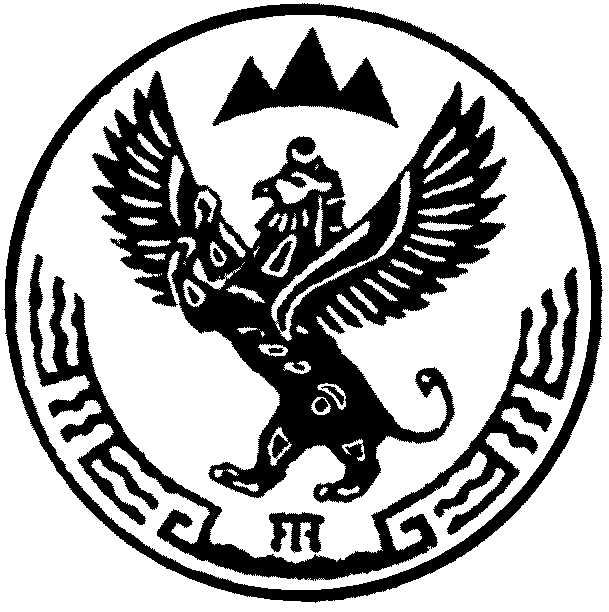 АЛТАЙ РЕСПУБЛИКАТУРАЧАК АЙМАК ДЕПМУНИЦИПАЛ ТОЗОЛМОАДМИНИСТРАЦИЯЗЫПОСТАНОВЛЕНИЕJAKAAН№  
п/пСодержание предписанияСрок исполненияОснование (ссылка на нормативный правовой акт)234123